Art Class, Mr. Kerin, Assignment #4- SkateboardsAssignment: There are endless styles and designs for skateboards. For this project, I want you to fill in the outlines provided by creating your own skateboards. Imagine them being sold as a pair, so the two should have some relation. It can be two related characters, opposites, the same style, or two parts of the same picture. Think about all the art you learned about this year when deciding how you want to design them. Graffiti is always fun to incorporate, but, again, this is totally up to you! These should be colored unless you can explain why your theme is in black and white. As always, you can turn in your assignment (you probably won’t get it back) on the due date, or take a picture and email it to me. Whether via email or turn in, don’t forget to put your first and last name and period. No time for no names! Looking forward to seeing your creations! Let me know if you have questions. 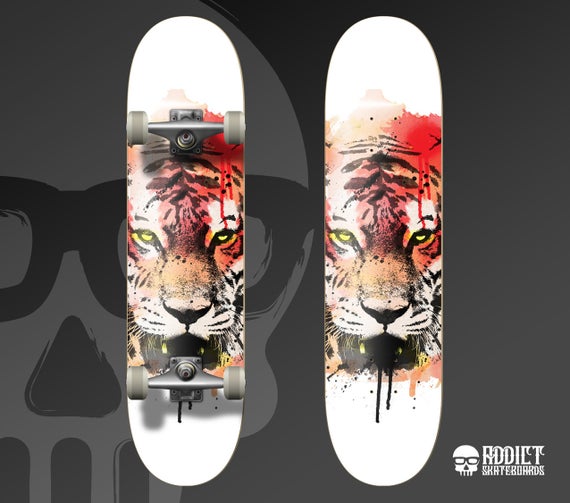 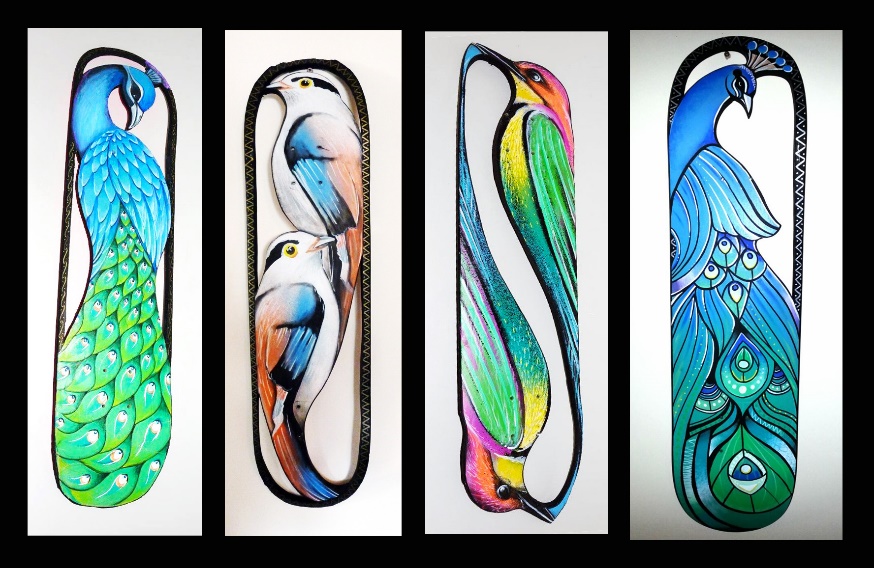 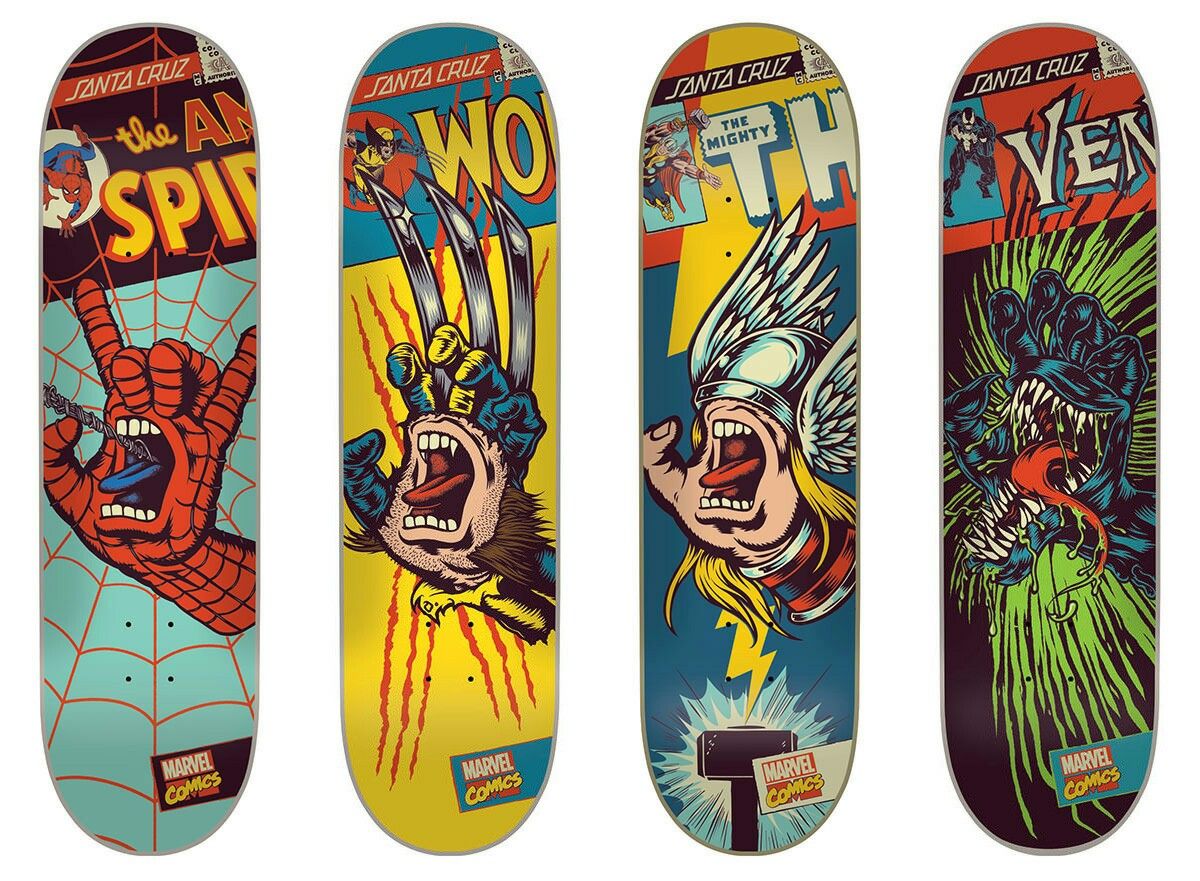 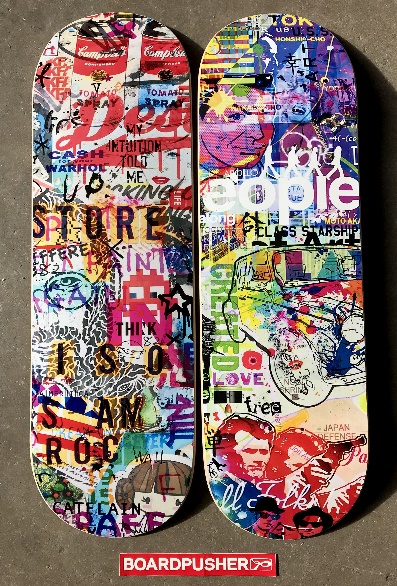 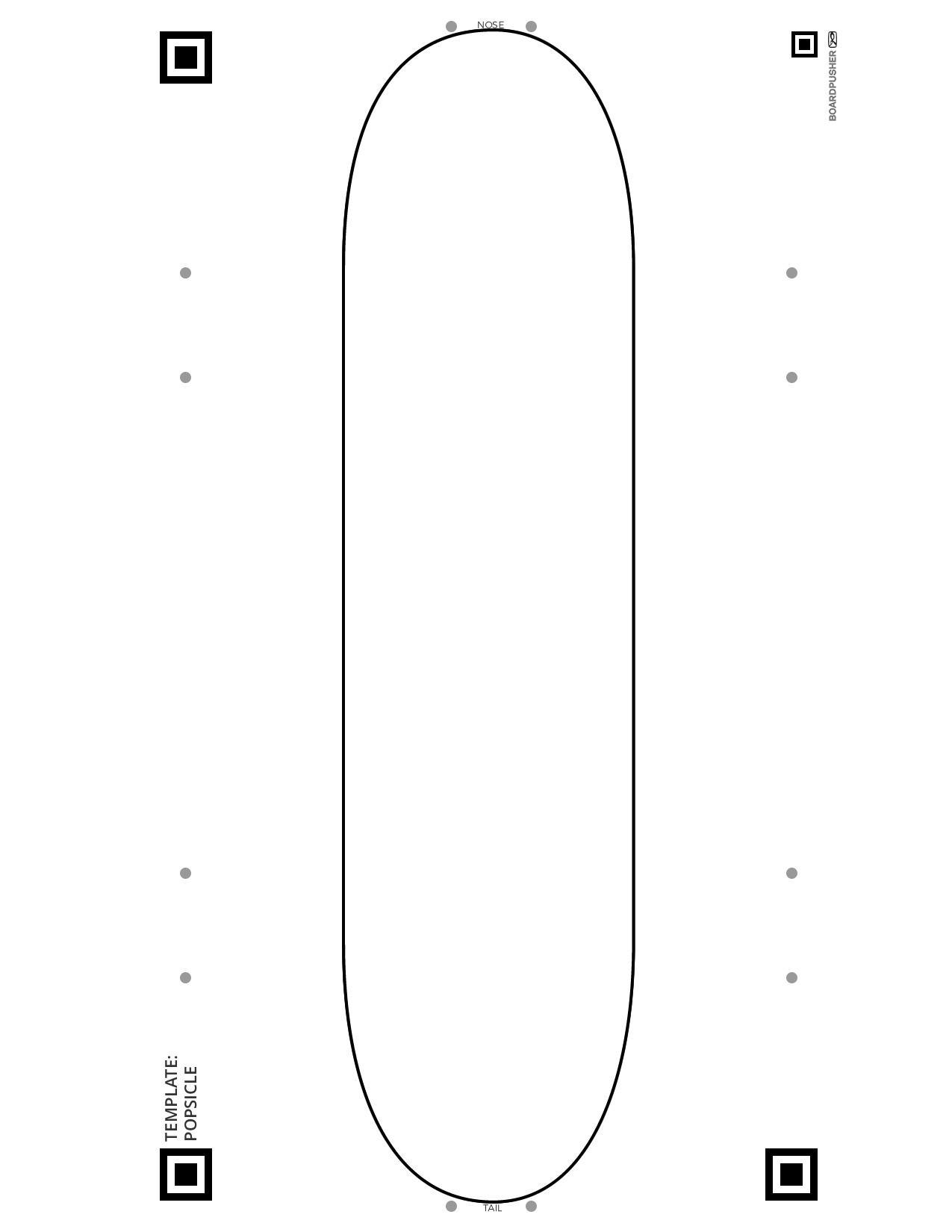 